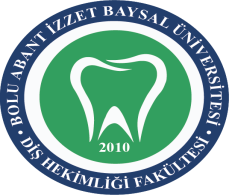 BOLU ABANT İZZET BAYSAL ÜNİVERSİTESİ DİŞ HEKİMLİĞİ FAKÜLTESİ2020 YILI BÖLÜM KALİTE HEDEFLERİ PLANIBOLU ABANT İZZET BAYSAL ÜNİVERSİTESİ DİŞ HEKİMLİĞİ FAKÜLTESİ2020 YILI BÖLÜM KALİTE HEDEFLERİ PLANIBOLU ABANT İZZET BAYSAL ÜNİVERSİTESİ DİŞ HEKİMLİĞİ FAKÜLTESİ2020 YILI BÖLÜM KALİTE HEDEFLERİ PLANI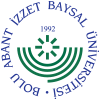 DOKÜMAN KODUYAYIN TARİHİREVİZYON NOREVİZYON TARİHİSAYFA NOKKU.PL.0115/01/2018--1/3NOBÖLÜMBÖLÜM  HEDEFİAMAÇEYLEM PLANISORUMLUKONTROL PERİYODU/BİTİŞ TARİHİHEDEFE ULAŞILDI MI?HEDEFE ULAŞILDI MI?NOBÖLÜMBÖLÜM  HEDEFİAMAÇEYLEM PLANISORUMLUKONTROL PERİYODU/BİTİŞ TARİHİEVETHAYIR1KURUMSAL HİZMETLERHASTA MEMNUNİYET ORANINI %80 ’iN  ÜZERİNDE TUTMAKHASTA MEMNUNİYETİNİ YÜKSELTMEKHASTA MEMNUNİYET ANKETLERİNİN UYGULANMASI*HASTA VE YAKINLARININ GÖRÜŞLERİNİ DEĞERLENDİRME EKİBİ*KALİTE YÖNETİM DİREKTÖRÜHER AY/1 YIL2KURUMSAL HİZMETLERÇALIŞAN MEMNUNİYET ORANININ  %75 VE ÜZERİNDE OLMASINI SAĞLAMAKÇALIŞAN MEMNUNİYETİNİ YÜKSELTMEKMART VE EYLÜL AYINDA ANKET UYGULANMASI*ÇALIŞAN GÖRÜŞLERİNİ DEĞERLENDİRME EKİBİ*KALİTE YÖNETİM DİREKTÖRÜ6 AY/1 YIL3KURUMSAL HİZMETLERİŞ SAĞLIĞI GÜVENLİĞİ EĞİTİMLERİNİ TÜM PERSONELİN ALMASINI SAĞLAMAK İŞ SAĞLIĞI VE GÜVENLİĞİNİN SAĞLANMASIAİBÜ İŞ SAĞLIĞI VE KOORDİNATÖRLÜĞÜNE EĞİTİM İSTEK TALEBİ YAPILMASI*EĞİTİM KOMİTESİ*KALİTE YÖNETİM BİRİMİ6 AY/1 YIL4KURUMSAL HİZMETLEREĞİTİM KATILIM ORANINI EN ÜST SEVİYEDE  OLMASINI SAĞLAMAKEĞİTİM FAALİYETLERİNİN     TÜM PERSONELE ULAŞMASINI  SAĞLAYARAK HİZMET KALİTESİNİ ARTTIRMAK*EĞİTİM PLANINI STANDARTLARA VE İHTİYACA UYGUN HAZIRLAMAK VE KONU İLE İLGİLİ UZMAN EĞİTİMCİLERDEN DESTEK ALARAK  KATILIMIN EN ÜST SEVİYEDE OLMASINI SAĞLAMAK*EĞİTİM HEMŞİRESİ   *EĞİTİM KOMİTESİ3AY/1 YIL5KURUMSAL HİZMETLERORGANİZASYON YAPISINDA EN ÜST YÖNETİM KADEMESİNDEN EN ALT BİRİME KADAR YAPILAN DİKEY VE YATAY TÜM İLİŞKİLERİ GÜNCELLEMEKORGANİZASYON ŞEMASI VE DİKEY YATAY İLİŞKİLERİ GÜNCELLEMEKGÜNCELLEMELERİN YAPILMASI VE WEB SAYFASINA KONULMASI*KURUMSAL YAPI SORUMLUSU6 AY/1 YIL6KURUMSAL HİZMETLERGÖREV TANIMLARINI HAZIRLAMAKPERSONELİN GÖREV VE SORUMLULUKLARINI AKSATMADAN YERİNE GETİRMESİNİ SAĞLAMAKGÖREV TANIMLARININ HAZIRLANARAK KİŞİLERE TEBLİĞ EDİLMESİ*FAKÜLTE SEKRETERİ*FAKÜLTE YÖNETİMİ6 AY/1 YIL7KURUMSAL HİZMETLERACİL DURUM AFET PLANINI HAZIRLAMAKAFETİ EN AZ ZARARLA ATLATMAKAİBÜ İŞ SAĞLIĞI VE KOORDİNATÖRLÜĞÜNDEN KONU İLE İLGİLİ DESTEK ALINMASI *ACİL DURUM VE AFET YÖNETİM SORUMLUSU3 AY/1 YIL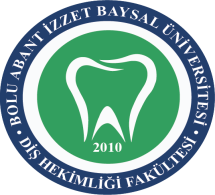 BOLU ABANT İZZET BAYSAL ÜNİVERSİTESİ DİŞ HEKİMLİĞİ FAKÜLTESİ2019 YILI BÖLÜM KALİTE HEDEFLERİ PLANIBOLU ABANT İZZET BAYSAL ÜNİVERSİTESİ DİŞ HEKİMLİĞİ FAKÜLTESİ2019 YILI BÖLÜM KALİTE HEDEFLERİ PLANIBOLU ABANT İZZET BAYSAL ÜNİVERSİTESİ DİŞ HEKİMLİĞİ FAKÜLTESİ2019 YILI BÖLÜM KALİTE HEDEFLERİ PLANIDOKÜMAN KODUYAYIN TARİHİREVİZYON NOREVİZYON TARİHİSAYFA NOKKU.PL.0115/01/2018--2/3NOBÖLÜMBÖLÜM  HEDEFİAMAÇEYLEM PLANISORUMLUKONTROL PERİYODU/BİTİŞ TARİHİHEDEFE ULAŞILDI MI?HEDEFE ULAŞILDI MI?NOBÖLÜMBÖLÜM  HEDEFİAMAÇEYLEM PLANISORUMLUKONTROL PERİYODU/BİTİŞ TARİHİEVETHAYIR8KURUMSAL HİZMETLERFAKÜLTEMİZ WEB SİTESİNDE HASTA BİLGİLENDİRME SAYFASI HAZIRLANMASIKLİNİKLERİMİZDE YAPILAN TEDAVİ İŞLEMLERİ VE TEDAVİ SÜRELERİ KONUSUNDA BİLGİLENDİRME SAĞLAMAKBİLGİ İŞLEM BİRİMİ TARAFINDAN SAYFANIN HAZIRLANMASI*BİLGİ İŞLEM BİRİMİ1 YIL9ENFEKSİYONLARIN ÖNLENMESİ VE KONTROLÜEL HİJYENİ 5 ENDİKASYON KURALINA GENEL UYUMU %80 ÜZERİNDE TUTMAKÇAPRAZ ENFEKSİYONLARIN ÖNLENMESİEL HİJYENİ DENETİM FAALİYETİ*ENFEKSİYON KOMİTESİ*ENFEKSİYON KONTROL HEMŞİRESİ*ENFEKSİYON KONTROL SORUMLU HEKİMİ3AY/1 YIL10TESİS YÖNETİMİYOTA KAPSAMINDA TÜM MALZEMELERİN SABİTLENMESİTEHLİKEYİ EN AZA İNDİRMEK*SABİTLENECEK EKİPMANLARIN BELİRLENMESİ*SABİTLEME MALZEMELERİNİN TEMİNİ*SABİTLEME İŞLEMİNİN YAPILMASI*TESİS GÜVENLİĞİ SORUMLUSU*TEKNİK HİZMETLER BİRİMİ6 AY/1 YIL11KURUMSAL HİZMETLERSAĞLIK TURİZMİ BİRİMİNİ AÇMAKSADECE ÜLKEMİZE DEĞİL YURT DIŞINDAN GELECEK HASTALARADA KALİTELİ HİZMET SUNMAK*GEREKLİ BAŞVURULARIN YAPILARAK EKSİKLERİN TAMAMLANMASI*FAKÜLTE YÖNETİMİ1 YIL12İSTENMEYEN OLAY BİLDİRİM SİSTEMİİSTENMEYEN OLAY BİLDİRİM SİSTEMİNİN KURULMASIAKSAKLIKLARI TESPİT EDEREK GÜVENLİ BİR ÇALIŞMA ORTAMI SAĞLAMAK*BİLGİ İŞLEM BİRİMİ TARAFINDAN SİSTEMİN KURULMASI  *ÇALIŞANLARA EĞİTİM VERİLMESİ*BİLGİ İŞLEM BİRİMİ*KALİTE YÖNETİM BİRİMİ*EĞİTİM KOMİTESİ1 YIL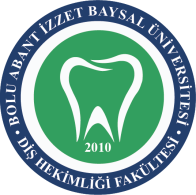 BOLU ABANT İZZET BAYSAL ÜNİVERSİTESİ DİŞ HEKİMLİĞİ FAKÜLTESİ2019 YILI BÖLÜM KALİTE HEDEFLERİ PLANIBOLU ABANT İZZET BAYSAL ÜNİVERSİTESİ DİŞ HEKİMLİĞİ FAKÜLTESİ2019 YILI BÖLÜM KALİTE HEDEFLERİ PLANIBOLU ABANT İZZET BAYSAL ÜNİVERSİTESİ DİŞ HEKİMLİĞİ FAKÜLTESİ2019 YILI BÖLÜM KALİTE HEDEFLERİ PLANIDOKÜMAN KODUYAYIN TARİHİREVİZYON NOREVİZYON TARİHİSAYFA NOKKU.PL.0115/01/2018--3/3NOBÖLÜMBÖLÜM  HEDEFİAMAÇEYLEM PLANISORUMLUKONTROL PERİYODU/BİTİŞ TARİHİHEDEFE ULAŞILDI MI?HEDEFE ULAŞILDI MI?NOBÖLÜMBÖLÜM  HEDEFİAMAÇEYLEM PLANISORUMLUKONTROL PERİYODU/BİTİŞ TARİHİEVETHAYIR13ACİL DURUM VE AFET YÖNETİMİACİL DURUM KAPSAMINDA KURULAN EKİPLERİN EĞİTİMLERİNİ TAMAMLAMAK VE TATBİKATLARINI YAPMAK.OLASI AFET DURUMLARINDA RİSKİ AZALTMAK*EĞİTİM ALINMASI GEREKEN KURUMLARLA İLETİŞİME GEÇMEK.*ACİL DURUM VE AFET YÖNETİM SORUMLUSU*FAKÜLTE YÖNETİMİ1 YIL14KURUMSAL HİZMETLERGENEL AMELİYATHANE VE YATAKLI SERVİS BÖLÜMÜNÜ AÇABİLMEKANESTEZİ ALTINDA İŞLEM GEREKTİREN VAKALAR VE ENGELLİ HASTALARIMIZA DAHA İYİ HİZMET SUNABİLMEK*EKSİK CİHAZ VE MALZEMENİN TEMİNİ*PERSONEL TEMİNİFAKÜLTE YÖNETİMİ1 YIL